Заведения общественного питания, кафе в КурганеЯлта  - Семейное кафе г. Курган, ул. Ленина, 23ст3 +7 (919) 591-79-63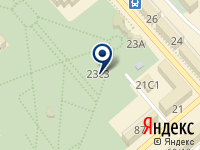 Чебуречная  - Закусочная г. Курган, ул. Куйбышева, 129 +7 (3522) 238-663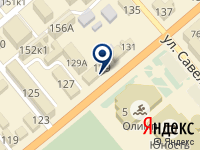 Кафе  г. Курган, проспект Машиностроителей, 17к5 +7 (3522) 471-874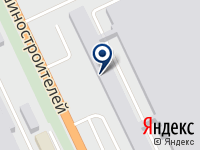 Севан  - Кафе г. Курган, ул. Курган-Звериноголовское автодорога, 1 +7 (919) 563-44-27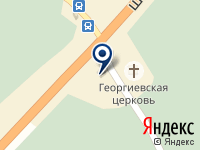 Terrazza  - Кафе г. Курган, ул. Карла Маркса, 58/4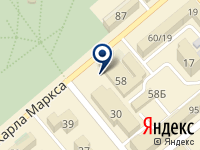 Причал  - Кафе г. Курган, ул. Карбышева, 52а +7 (909) 173-91-38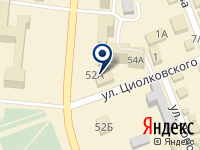 У Михалыча  - Закусочная г. Курган, ул. Карбышева, 44а +7 (3522) 436-201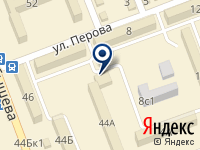 Черная молния  - Кафе-бар г. Курган, ул. Омская, 139Б +7 (3522) 228-064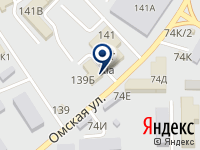 Светлана  - Мини-кафе г. Курган, ул. Советская, 128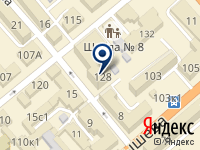 Маэстро  - Кафе-бар г. Курган, ул. Урицкого, 79/1 +7 (3522) 418-040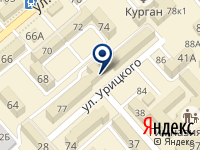 Александрит  - Кафе г. Курган, ул. Красина, 53 +7 (3522) 458-261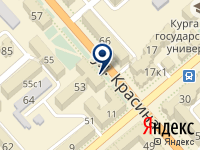 Мишель  - Кафе г. Курган, ул. Максима Горького, 109 +7 (3522) 600-300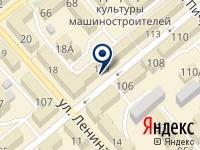 Советская Квартирка  - Кафе г. Курган, ул. Тобольная, 58 +7 (3522) 554-644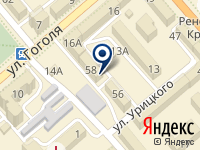 Корсар  - Кафе г. Курган, ул. Иртыш федеральная трасса, 3 +7 (909) 173-08-61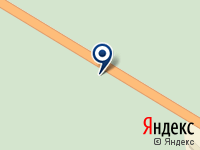 Кафетерий  г. Курган, ул. Гагарина, 41ст38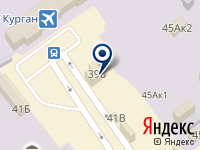 Капкан  - Кафе г. Курган, ул. Иртыш федеральная трасса, 2 +7 (963) 005-83-33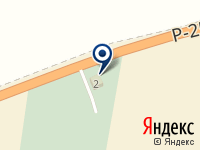 Кафе  г. Курган, проспект Машиностроителей, 17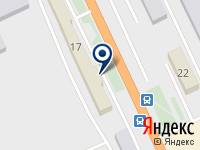 Семь звезд  - Кафе-столовая г. Курган, ул. Куйбышева, 144г +7 (919) 586-91-00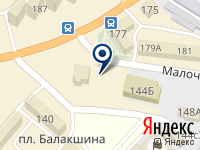 Визави  - Кафе-бар г. Курган, ул. Гоголя, 9 +7 (3522) 607-107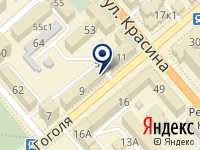 Бистро  - Закусочная г. Курган, проспект Конституции, 69/2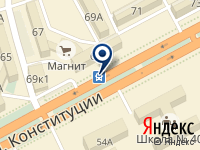 Романтика  - Кафе г. Курган, ул. Дзержинского, 31в +7 (3522) 999-990 Есть сайт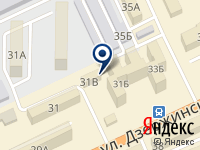 Соседи  - Кафе-бар г. Курган, проспект Конституции, 52а +7 (912) 830-41-97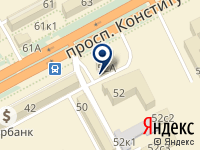 Хуросон  - Закусочная г. Курган, ул. Выгонная, 14 +79634381688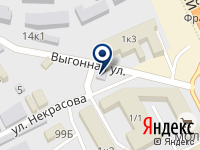 Pasta della Mega  - Кафе г. Курган, ул. Пушкина, 25 +7 (3522) 607-089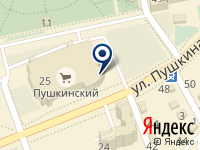 Сундук  - Кафе г. Курган, ул. Перова, 4 +7 (909) 177-64-27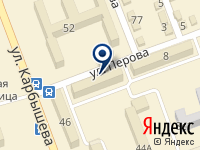 Велес  - Экспресс-кафе г. Курган, ул. 3-й микрорайон, 33ст1 +7 (982) 395-14-81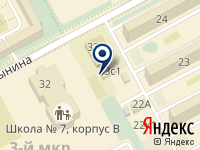 Рябинка  - Кафе-бар г. Курган, ул. Максима Горького, 2 +7 (3522) 459-245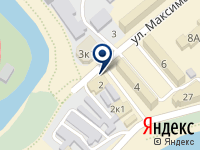 ДаССен  - Кофейня г. Курган, площадь Троицкая, 1 +7 (3522) 413-295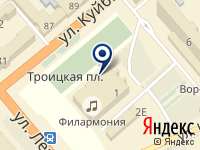 Апшерон  - Кафе г. Курган, ул. Иртыш федеральная трасса, 2/1 +7 (3522) 557-088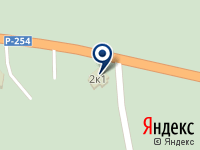 Кафетерий  г. Курган, ул. Коли Мяготина, 56а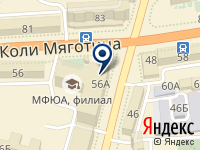 Транзит  - Кафе г. Курган, ул. Иртыш федеральная трасса, 1 +7 (922) 670-36-13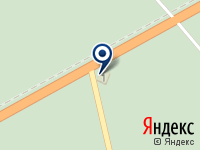 ХУКАЛАУНДЖ  г. Курган, ул. Сибирская, 8 +7 (3522) 558-882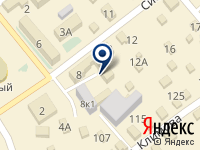 СУШИ с ЛЮБОВЬЮ  - Кафе г. Курган, ул. Куйбышева, 12 +7 (3522) 662-070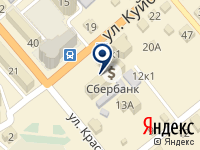 Белый аист  - Гостиничный комплекс г. Курган, ул. Иртыш федеральная трасса, 6 +7 (912) 971-53-66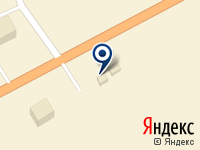 Мираж  - Кафе-бар г. Курган, ул. Омская, 171а +7 (3522) 556-625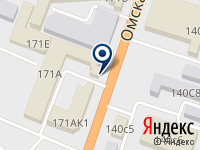 Кино-кафе  г. Курган, ул. Володарского, 75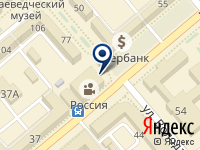 Генацвале - Кафе г. Курган, ул. Иртыш, федеральная трасса, 2 +7 (3522) 604-460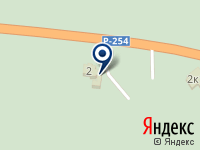 Синица  - Кафе г. Курган, ул. Володарского, 38 +73522422565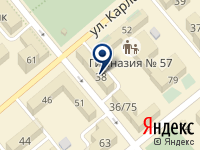 Торшер  - Ресторан г. Курган, ул. Максима Горького, 140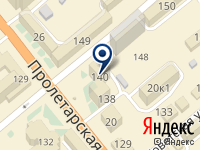 Веранда у`Дач  - Кафе-столовая г. Курган, ул. Новая, 22/1 +7 (919) 590-51-47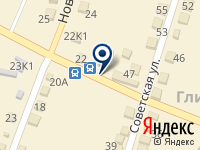 ЮРТА  - Семейное кафе г. Курган, ул. ЦПКиО, 2 +7 (908) 836-21-88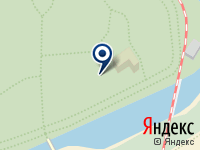 Фудзак (Foodzak)  - Всероссийский on-line сервис доставки еды г. Курган, ул.Гоголя, 44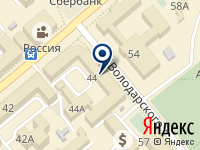 Охотник  - Трактир г. Курган, ул. Иртыш федеральная трасса, 1 +7 (3522) 557-117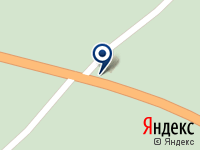 Совушка  - Кафе г. Курган, ул. Иртыш федеральная трасса, 2 +7 (3522) 550-652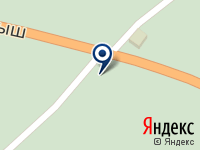 Полянка  - Кафе г. Курган, Тюменский тракт, 2 +7 (912) 578-37-04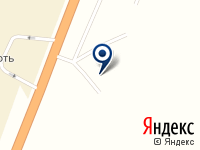 Камелот  - Кафе г. Курган, ул. Садовая, 54 +7 (3522) 547-000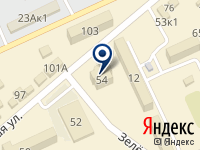 Ностальжи  - Кафе г. Курган, ул. Гоголя, 54а +7 (3522) 418-710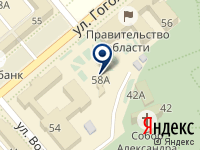 Кентавр  - Кафе-бар г. Курган, ул. Омская, 179Бк1 +7 (3522) 545-260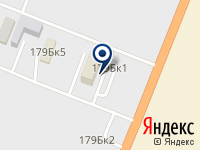 Мокко  - Кафе-бар г. Курган, ул. Куйбышева, 28 +7 (3522) 601-451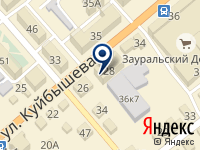 Милан  - Кафе-бар г. Курган, ул. 9 Мая, 8 +7 (909) 171-01-03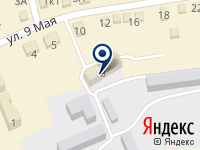 7 пятниц  - Славянское кафе г. Курган, ул. Красина, 66 +7 (909) 725-33-73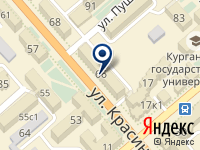 Берлога  - Кафе г. Курган, ул. Иртыш федеральная трасса, 3 +7 (3522) 556-011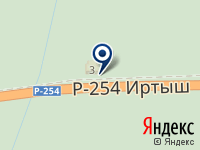 Малибу  - Кафе г. Курган, ул. Дзержинского, 37 +7 (3522) 253-040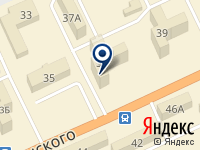 Павлин  - Кафе г. Курган, ул. Максима Горького, 40 +7 (909) 179-65-26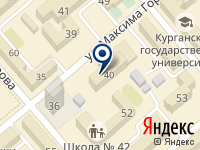 Восточный  - Кафе-бар г. Курган, ул. Гайдара, 2а +7 (919) 569-15-00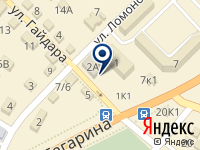 Хабиби  - Кафе-бар г. Курган, ул. Советская, 119 +7 (3522) 663-132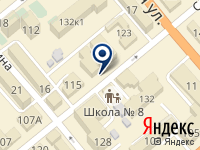 Кафетерий  г. Курган, проспект Машиностроителей, 2в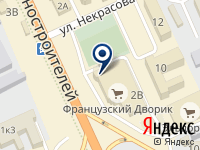 Велес  - Экспресс-кафе г. Курган, ул. Куйбышева, 76 +7 (982) 395-12-19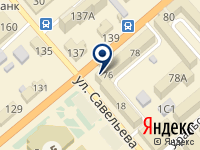 Старый Курган  - Кафе г. Курган, ул. Куйбышева, 137 +7 (3522) 554-472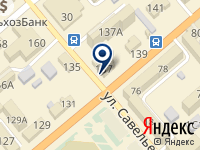 5-ти минутка  - Закусочная г. Курган, ул. Ястржембского, 43/1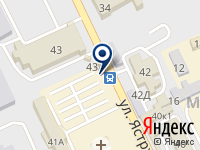 Книиэкот  - Кафе г. Курган, ул. Марии Ульяновой, 6а +73522630300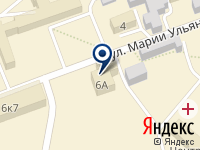 Лаззат  - Кафе восточной кухни г. Курган, ул. Некрасова, 15а/1 +7 (963) 010-41-72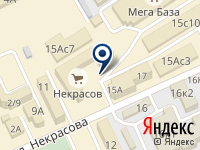 Караван  - Кафе г. Курган, ул. Володарского, 57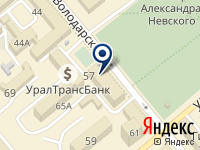 Таина  - Кафе г. Курган, ул. Иртыш федеральная трасса, 2 +7 (965) 865-86-85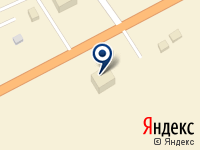 Лагуна  - Кафе-бар г. Курган, ул. Советская, 115 +79225665555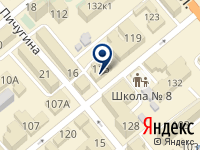 MIX BAR  г. Курган, ул. Советская, 115 +7 (3522) 466-646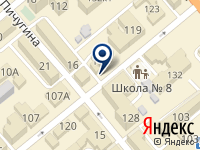 Парнас  - Кафе-бар г. Курган, проспект Конституции, 61а +7 (3522) 449-783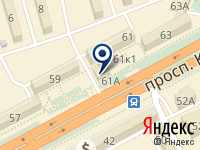 Ташкент  - Кафе г. Курган, проспект Машиностроителей, 36 +73522610203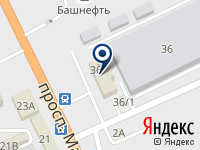 Жар-Пицца  - Кафе г. Курган, ул. Коли Мяготина, 8 +7 (3522) 602-434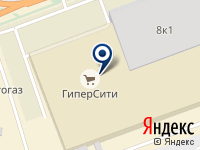 Комфорт  - Кафе г. Курган, ул. Мостостроителей, 1Б +7 (922) 672-06-73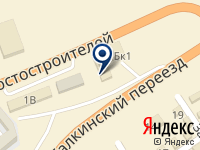 Южная  - Закусочная г. Курган, ул. Куйбышева, 74/3 +7 (908) 830-98-33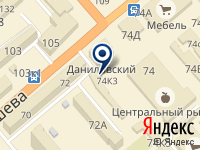 Изба  - Трактир г. Курган, ул. Звёздная, 1 +7 (3522) 297-575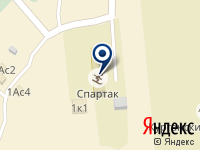 Астория  - Кафе г. Курган, ул. Иртыш федеральная трасса, 2 +7 (963) 869-43-43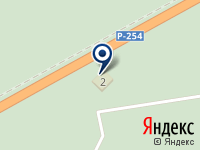 Восточная кухня  - Кафе г. Курган, ул. Омская, 128к1 +7 (3522) 630-700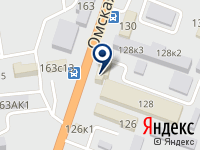 Япошкин DOM  - Кафе г. Курган, ул. Криволапова, 50 +7 (3522) 620-909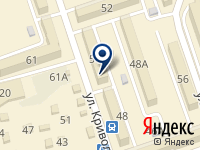 Островок  - Кафе г. Курган, ул. Гоголя, 54 +73522462268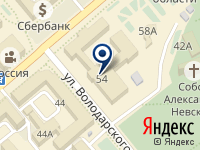 Петрович  - Гостиничный комплекс г. Курган, ул. Иртыш федеральная трасса, 1а +7 (919) 560-25-25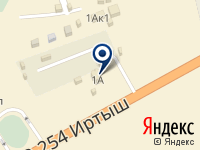 Бон Аппетит  г. Курган, ул. Карла Маркса, 106 +7 (3522) 663-399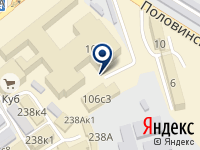 AmBar  - Кафе г. Курган, ул. Максима Горького, 140 +7 (3522) 452-530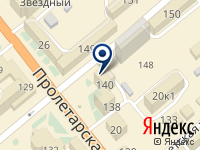 